109年臺灣閱讀節旅圖小徑創意活動攤位徵求說明壹、時間109年12月5日（星期六）10時至17時貳、地點中正紀念堂參、對象全國22縣市公共圖書館總館、分館及鄉鎮市立圖書館肆、活動規劃（一）活動型態1.主題：公共圖書館的創新服務及閱讀推廣成果2.型態：以能充分彰顯公共圖書館創新服務及閱讀推廣成果為目的，型態不拘，如：結合地方或圖書館特色的各類閱讀推廣活動、各種創新服務成果的展示與體驗等，並符應STEAM精神，從科學、技術、工程、藝術和數學等五大元素擇1項以上融入活動設計。（二）設施設備1.每1單位以申請1個攤位為原則，每1攤位得申請1至2頂帳篷，由本館提供帳篷、長桌（附桌巾）、塑膠椅、帳篷掛牌、活動說明牌、插座、照明設備及教學麥克風。2.每1頂帳篷基本組合：含2張長桌（附桌布）、4張塑膠椅、1面帳篷掛牌、1面活動說明牌、1組插座（含3組插孔）、1組照明設備，長桌及塑膠椅得依實際規劃增減數量，教學麥克風依申請數量提供。3.各項設施設備尺寸（三）餐食補給：提供中午便當、下午點心盒及飲水等補給。（四）集章活動1.每1攤位提供1個活動印章、1組印台及1份印墊。2.每1攤位應有集章規則，如：參與1場次桌遊、大聲朗誦1段詩文、有獎徵答答對5題等。（五）活動經費1.每一攤位支給3,000元活動費用，得用於講師鐘點費、場地布置、道具購買、材料費及活動所需必要支出。2.攤位活動如有販售圖書及其他商品等，具營利性質，不支給活動費用。3.活動經費由申請單位先行墊付，相關單據抬頭開立「國家圖書館」，統一編號03734203，於活動當天由專人核實支給現金。肆、申請方式有意申請單位，請於7月20日（星期一）前填妥申請書，以電子郵件傳送至ladymeg9923@ncl.edu.tw，以利彙整。伍、聯絡人國家圖書館圖書館事業發展組吳美琦專員電話：02-23619132分機739 電子郵件信箱：ladymeg9923@ncl.edu.tw※攤位設置位置示意圖：紅線標示處（暫訂）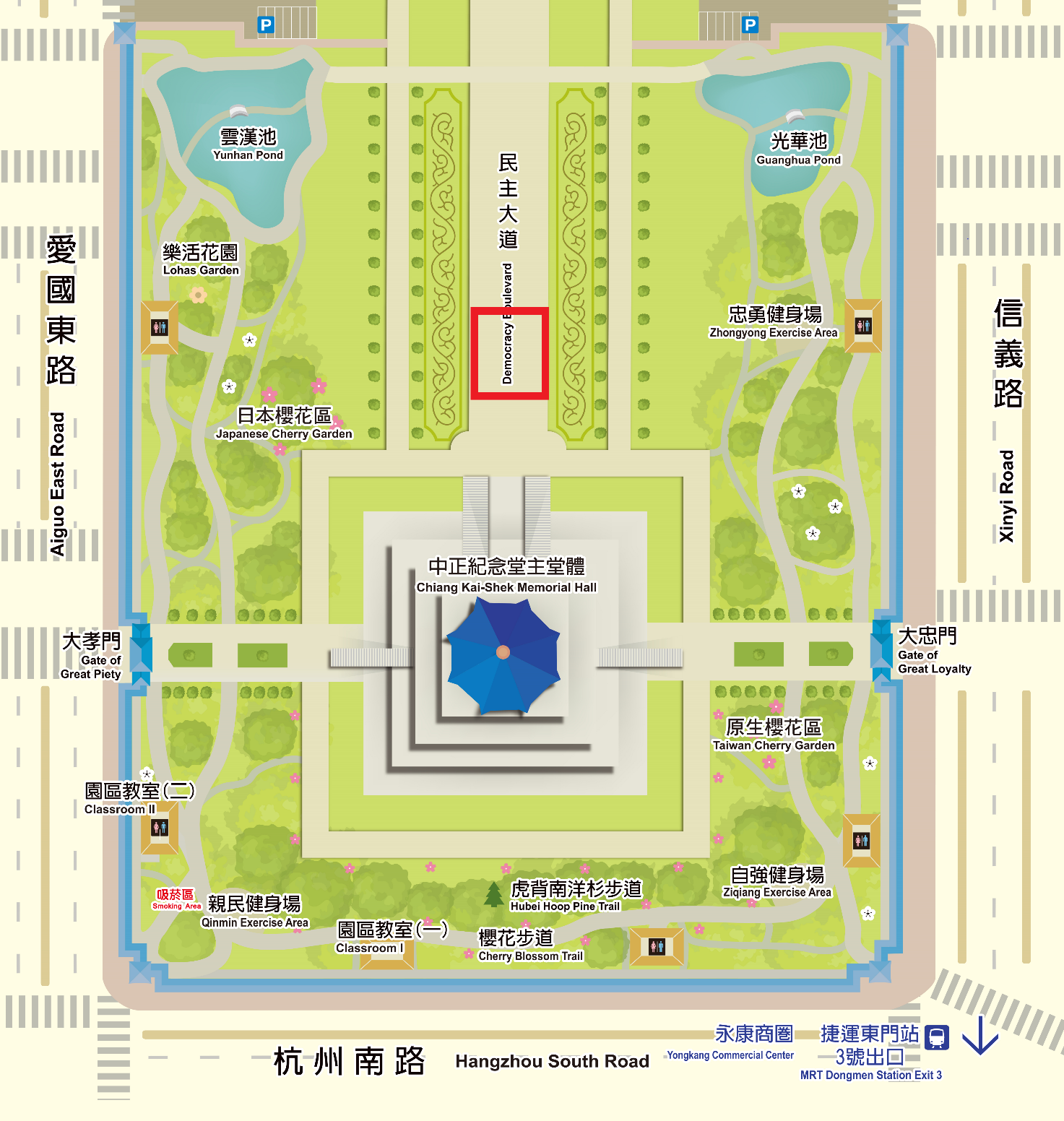 ※設施設備樣式109年臺灣閱讀節「旅圖小徑」創意活動攤位申請表1.材料費需檢附單據（發票）請款。2.各項單據（發票）抬頭為國家圖書館，統一編號：03734203。序號品名尺寸1阿里山帳長300*寬300*高220公分2長桌（含桌布）長180*寬60*高75公分3塑膠椅長27*寬27*高46公分4帳篷掛牌長200*寬50公分5活動說明牌長60*寬45公分6插座含3組插孔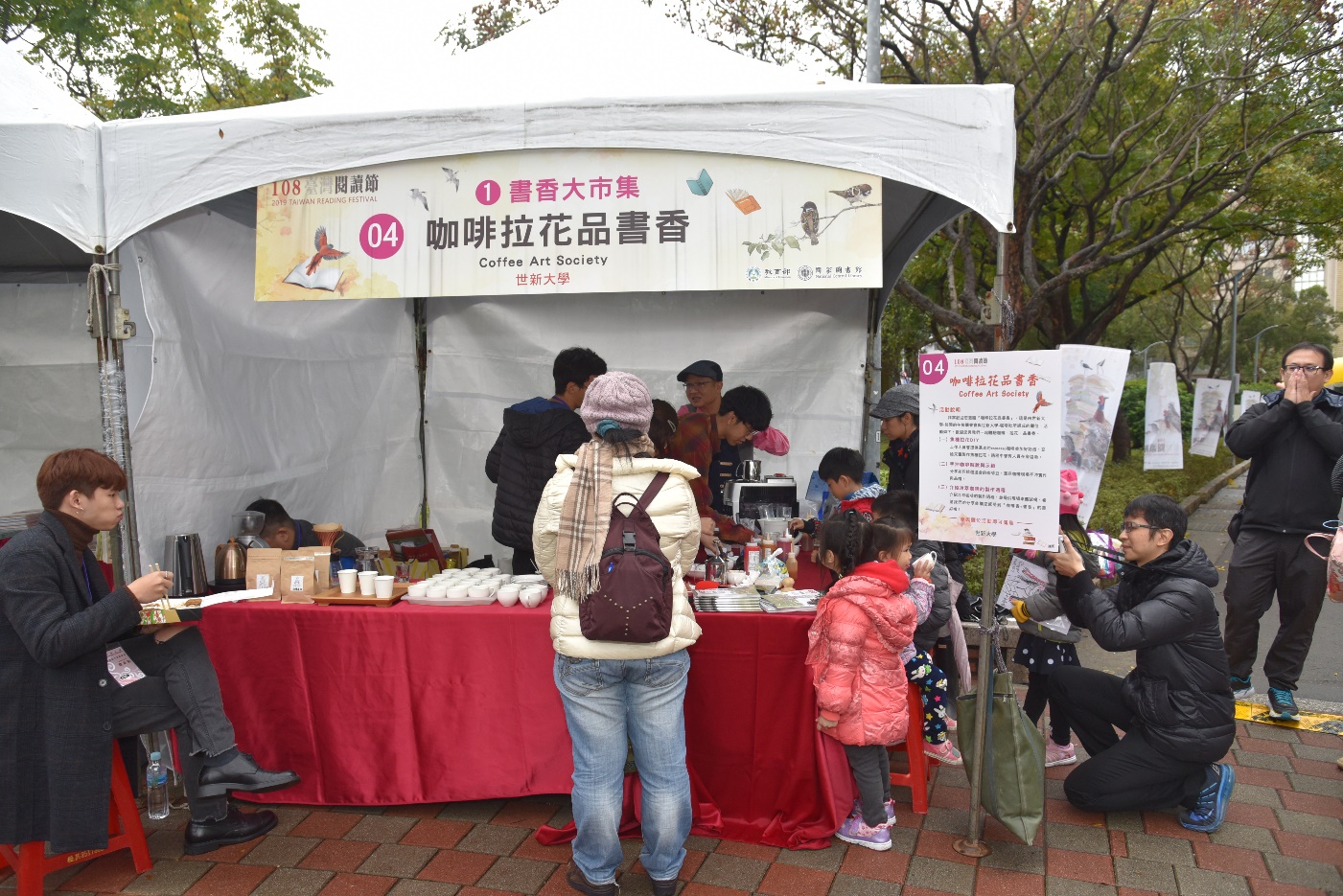 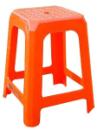 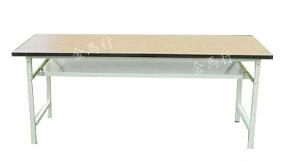 申請單位統一編號統一編號攤位名稱中文：中文：中文：中文：中文：中文：中文：攤位名稱英文：英文：英文：英文：英文：英文：英文：聯絡人聯絡電話手機手機電子郵件設備需求□帳篷    頂□基本組合：每頂帳篷含2張長桌（附桌布）、4張塑膠椅、1面帳篷掛牌、1面活動說明牌、1組插座（含3組插孔）、1組照明設備。□長桌（含桌布）     張，塑膠椅    張，其他設備依基本組合提供。□教學麥克風    份。□特殊需求（電力、靠近汲水處等）：                     *攤位或活動所需其他設備或器材請自備□帳篷    頂□基本組合：每頂帳篷含2張長桌（附桌布）、4張塑膠椅、1面帳篷掛牌、1面活動說明牌、1組插座（含3組插孔）、1組照明設備。□長桌（含桌布）     張，塑膠椅    張，其他設備依基本組合提供。□教學麥克風    份。□特殊需求（電力、靠近汲水處等）：                     *攤位或活動所需其他設備或器材請自備□帳篷    頂□基本組合：每頂帳篷含2張長桌（附桌布）、4張塑膠椅、1面帳篷掛牌、1面活動說明牌、1組插座（含3組插孔）、1組照明設備。□長桌（含桌布）     張，塑膠椅    張，其他設備依基本組合提供。□教學麥克風    份。□特殊需求（電力、靠近汲水處等）：                     *攤位或活動所需其他設備或器材請自備□帳篷    頂□基本組合：每頂帳篷含2張長桌（附桌布）、4張塑膠椅、1面帳篷掛牌、1面活動說明牌、1組插座（含3組插孔）、1組照明設備。□長桌（含桌布）     張，塑膠椅    張，其他設備依基本組合提供。□教學麥克風    份。□特殊需求（電力、靠近汲水處等）：                     *攤位或活動所需其他設備或器材請自備□帳篷    頂□基本組合：每頂帳篷含2張長桌（附桌布）、4張塑膠椅、1面帳篷掛牌、1面活動說明牌、1組插座（含3組插孔）、1組照明設備。□長桌（含桌布）     張，塑膠椅    張，其他設備依基本組合提供。□教學麥克風    份。□特殊需求（電力、靠近汲水處等）：                     *攤位或活動所需其他設備或器材請自備□帳篷    頂□基本組合：每頂帳篷含2張長桌（附桌布）、4張塑膠椅、1面帳篷掛牌、1面活動說明牌、1組插座（含3組插孔）、1組照明設備。□長桌（含桌布）     張，塑膠椅    張，其他設備依基本組合提供。□教學麥克風    份。□特殊需求（電力、靠近汲水處等）：                     *攤位或活動所需其他設備或器材請自備□帳篷    頂□基本組合：每頂帳篷含2張長桌（附桌布）、4張塑膠椅、1面帳篷掛牌、1面活動說明牌、1組插座（含3組插孔）、1組照明設備。□長桌（含桌布）     張，塑膠椅    張，其他設備依基本組合提供。□教學麥克風    份。□特殊需求（電力、靠近汲水處等）：                     *攤位或活動所需其他設備或器材請自備人力配置工作人員____人，葷____人，素____人。工作人員____人，葷____人，素____人。工作人員____人，葷____人，素____人。工作人員____人，葷____人，素____人。工作人員____人，葷____人，素____人。工作人員____人，葷____人，素____人。工作人員____人，葷____人，素____人。攤位內容細部規劃1.主要活動對象2.活動安排（或時程表、節目單等）1.主要活動對象2.活動安排（或時程表、節目單等）1.主要活動對象2.活動安排（或時程表、節目單等）1.主要活動對象2.活動安排（或時程表、節目單等）1.主要活動對象2.活動安排（或時程表、節目單等）1.主要活動對象2.活動安排（或時程表、節目單等）1.主要活動對象2.活動安排（或時程表、節目單等）攤位簡介*以70字為限，將放入活動護照或網站宣傳。*以70字為限，將放入活動護照或網站宣傳。*以70字為限，將放入活動護照或網站宣傳。*以70字為限，將放入活動護照或網站宣傳。*以70字為限，將放入活動護照或網站宣傳。*以70字為限，將放入活動護照或網站宣傳。*以70字為限，將放入活動護照或網站宣傳。攤位說明牌文字*公告於攤位上的說明文字，內容可以是活動簡介、流程、場次資訊、集章規則等。*公告於攤位上的說明文字，內容可以是活動簡介、流程、場次資訊、集章規則等。*公告於攤位上的說明文字，內容可以是活動簡介、流程、場次資訊、集章規則等。*公告於攤位上的說明文字，內容可以是活動簡介、流程、場次資訊、集章規則等。*公告於攤位上的說明文字，內容可以是活動簡介、流程、場次資訊、集章規則等。*公告於攤位上的說明文字，內容可以是活動簡介、流程、場次資訊、集章規則等。*公告於攤位上的說明文字，內容可以是活動簡介、流程、場次資訊、集章規則等。活動材料費明細項目單價數量數量總計總計說明活動材料費明細活動材料費明細活動材料費明細活動材料費明細活動材料費明細活動材料費明細總計總計